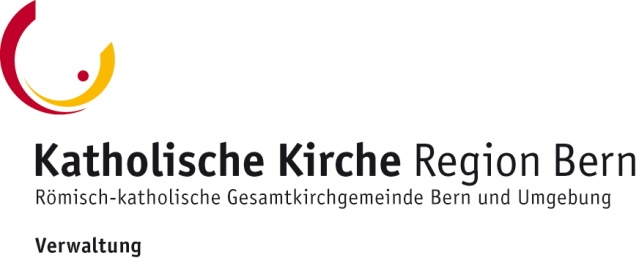 	Committee for Development Cooperation and MissionsGrant Application FormPlease send by post or, preferably, via email to global@kathbern.ch(Post address: Katholische Kirche Region Bern, Frohbergweg 4, Postfach, CH-3001 Bern)For more information go to www.kathbern.ch/global You will receive a confirmation via E-Mail. Should you not hear from us within a week, please contact us immediately.)General informationGeneral informationProject number, yearProject NameCountryRegion / ContinentApplicant OrganisationNameAddressPhoneEmailWeb pageBank account (IBAN) including name of account holder and addressBIC (for foreign payments only)Type of projectQuestions about the applicationQuestions about the applicationApplicant OrganisationApplicant OrganisationName of the local project organisation(who is behind the project)Name of on-site project managerName of the responsible organisation in SwitzerlandContact person in SwitzerlandOther organisations involved, or important co-operationsName of the responsible organisation’s supervisory authority; please indicate if certified under Swiss certification rules (ZEWO)Responsible body for meeting financial conditionsYour connection to the Catholic ChurchYour connection to Bern (in general or the Catholic Church of Bern)Has your organisation previously been supported by us? If so, provide year, project name, grant awarded.FundingFundingGrant requestedOverall project costs, in Swiss Francs (please enclose budget)Amount of services on own accountin Switzerlandby the local partner organisationby the beneficiariesOther funding received (state the amount awarded and the donor)Please state any other bodies you are sending applications to Questions about the projectDescribe the project’s main objectivePlease append a detailed project descriptionDescribe the project setting (geographical, economic, political, social, etc. aspects)Describe the aims you wish to obtainDescribe the project’s target group(s) (beneficiaries)The number of people to be reachedStarting date and duration (planning schedule)Describe the target long-term effect of the projectThe date the Project Completion Report (including statement of expenditure) will be sent to Catholic Church Greater BernAttachmentsAttachments Detailed project description For construction projects: building plans Budget and funding planSupplementary informationSupplementary informationPlease provide any photos or illustrations already available for public relations.Any other informationObligationsObligationsCatholic Church Greater Bern(Roman Catholic Authority Greater Bern) Applicant OrganisationResponsibility for the projectResponsibility for the projectCatholic Church Greater Bern confirm reception of application by email and informs about the decision made. Catholic Church Greater Bern commit to pay the grant awarded in full.The amount of grant awarded cannot be increased in the event of overspend.Applicant Organisation is responsible for diligently spending the grant awarded for the purpose intended.Applicant Organisation is liable if the funds are used inappropriately.Any changes to the project are subject to the explicit approval by Catholic Church Greater Bern.During and after the projectDuring and after the projectCatholic Church Greater Bern is entitled to ask about the project’s progress at any time.Catholic Church Greater Bern regularly checks that the grant awarded is used appropriately.Catholic Church Greater Bern may take steps to ensure the appropriate use of funding in case of any deviation from these Obligations.Applicant Organisation will keep Catholic Church Greater Bern informed about the project’s progress.The Project Completion Report must be handed in to Catholic Church Greater Bern without a reminder.The Project Completion Report must address all items listed in the Grant Arrangement. Financial dutiesFinancial dutiesPayments will only be made through officially recognised channels and institutions. Applicant Organisation is responsible for the appropriate use of the grant awarded.Applicant Organisation, project managers, or third parties are not allowed to accept gifts of any kind in the scope of this project.ContingenciesContingenciesActs of God such as natural disasters, political unrest or war may impede the realisation of the project.In any such event, Catholic Church Greater Bern may suspend or even retract their support; the latter only after consulting with the applicant.Applicant Organisation will immediately inform Catholic Church Greater Bern about any changes to the project or the planning.CommunicationCommunicationCatholic Church Greater Bern may publicly inform about their support of the project, e.g. in their annual report, the Bernese parish newspaper, their website, www.kathbern.ch, or other interested media.Catholic Church Greater Bern will supply their logo or information as needed.Applicant Organisation will acknowledge Catholic Church Greater Bern’s funding in all written materials and information media (e.g. website).SignaturesSignaturesDate and PlaceSignature Applicant OrganisationDate and PlaceSignature Project CFO Date and PlaceSignature Project Manager